БОЙОРО3                                 РАСПОРЯЖЕНИЕ «5» апрель  2017 й.                       №  3/1                   «5» апреля 2017 г.  В  целях улучшения  санитарно-экологического  состояния  территорий  населенных  пунктов сельского  поселения Ибраевский  сельсовет муниципального района  Альшеевский  район   Республики Башкортостан  согласно распоряжения Правительства Республики Башкортостан   от 13.03.2017 г. № 168-р  и  распоряжения  Администрации муниципального района  Альшеевский  район   Республики Башкортостан от 03.04.2017 г. № 98:Провести в период  с 08 апреля  по 13  мая  2017 г экологические субботники  по  очистке  и  благоустройству  территорий  населенных пунктов.Рекомендовать  населению,  учреждениям  и  организациям всех  форм  собственности:- Принять  меры по  приведению в надлежащий  порядок рабочих  мест, производственных  помещений, общественных  и жилых  зданий, дворов, улиц, дорог, территорий  населенных  пунктов,  закрепленных за   учреждениями  и  организациями;-обеспечит  проведение  экологических субботников по очистке  и  озеленению  садов, придомовых  территорий,  населенных пунктов, по  благоустройству  территорий  объектов  дошкольного    образования, здравоохранения, культурного  досуга.3. Контроль  за  выполнением  настоящего  распоряжения  оставляю за собой.Глава  сельского поселения                        Сафина Г.Х.БАШ3ОРТОСТАН  РЕСПУБЛИКАҺЫӘЛШӘЙ РАЙОНЫМУНИЦИПАЛЬ РАЙОНЫНЫҢИБРАЙ  АУЫЛ СОВЕТЫАУЫЛ БИЛӘМӘҺЕХАКИМИӘТЕ(БАШ3ОРТОСТАН  РЕСПУБЛИКАҺЫӘЛШӘЙ РАЙОНЫИБРАЙ АУЫЛ СОВЕТЫ)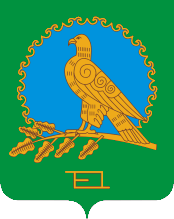           АДМИНИСТРАЦИЯСЕЛЬСКОГО ПОСЕЛЕНИЯИБРАЕВСКИЙ СЕЛЬСОВЕТМУНИЦИПАЛЬНОГО РАЙОНААЛЬШЕЕВСКИЙ РАЙОНРЕСПУБЛИКИ БАШКОРТОСТАН(ИБРАЕВСКИЙ СЕЛЬСОВЕТАЛЬШЕЕВСКОГО  РАЙОНАРЕСПУБЛИКИ БАШКОРТОСТАН)